Сумська міська радаVІIІ СКЛИКАННЯ XIV СЕСІЯРІШЕННЯвід 24 листопада 2021 року № 2524-МРм. СумиРозглянувши звернення громадянина, надані документи, відповідно до статей 12, 40, 79-1, 118, 121, 122 Земельного кодексу України, статті 50 Закону України «Про землеустрій», частини четвертої статті 15 Закону України                              «Про доступ до публічної інформації», ураховуючи протокол засідання постійної комісії з питань архітектури, містобудування, регулювання земельних відносин, природокористування та екології Сумської міської ради від 07.10.2021 № 37, керуючись пунктом 34 частини першої статті 26 Закону України «Про місцеве самоврядування в Україні», Сумська міська рада ВИРІШИЛА:Надати Бондаренку Олександру Миколайовичу дозвіл на розроблення проекту землеустрою щодо відведення земельної ділянки у власність за  адресою: м. Суми, вул. Кленова, поряд з ділянкою 48, з кадастровим номером 5910136600:14:005:0085, орієнтовною площею 0,0300 га, для будівництва і обслуговування житлового будинку, господарських будівель і споруд (присадибна ділянка).Сумський міський голова                                                      Олександр ЛИСЕНКОВиконавець: Клименко Юрій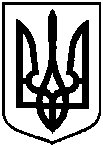 Про надання Бондаренку Олександру Миколайовичу дозволу на розроблення проекту землеустрою щодо відведення земельної ділянки               у власність за адресою: м. Суми,       вул. Кленова, поряд з ділянкою 48, з кадастровим номером 5910136600:14:005:0085, орієнтовною площею 0,0300 га